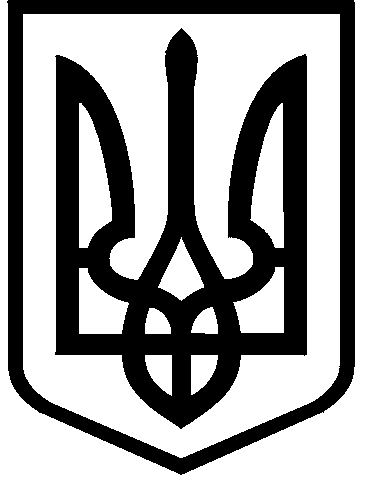 КИЇВСЬКА МІСЬКА РАДАII сесія IX скликанняРІШЕННЯ____________№_______________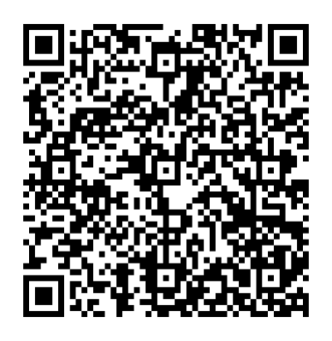 Розглянувши звернення обслуговуючого кооперативу «Гаражний кооператив «ДЕСНА» (код платника податків згідно з Єдиним державним реєстром підприємств та організацій України: 22868408, місцезнаходження юридичної особи: м. Київ, вул. Космонавта Поповича, 4-А) від 25 січня 2024 року № 439052322 та відповідно до статей 9, 83, 93 Земельного кодексу України, Закону України «Про оренду землі», пункту 34 частини першої статті 26 Закону України «Про місцеве самоврядування в Україні», Закону України «Про адміністративну процедуру», рішення Київської міської ради від 23 березня                2023 року № 6276/6317 «Про перейменування вулиці Космонавта Волкова в Деснянському районі міста Києва», Київська міська радаВИРІШИЛА:Поновити обслуговуючому кооперативу «Гаражний кооператив «ДЕСНА» на 3 роки договір на право тимчасового довгострокового користування землею від 30 травня 2000 року № 62-5-00051 для будівництва та експлуатації одноповерхових гаражів на вул. Космонавта Поповича, 4-А у Деснянському районі м. Києва (кадастровий номер 8000000000:62:263:0001; площа 3,0000 га; категорія земель – землі житлової та громадської забудови; код виду цільового призначення – 02.06; справа № 439052322).Встановити, що:Річна орендна плата за вказану у пункті 1 цього рішення земельну ділянку визначається на рівні мінімальних розмірів згідно з рішенням про бюджет міста Києва на відповідний рік. Інші умови договору на право тимчасового довгострокового користування землею від 30 травня 2000 року № 62-5-00051 підлягають приведенню у відповідність до законодавства України. Обслуговуючому кооперативу «Гаражний кооператив «ДЕСНА»: У місячний строк з дня набрання чинності цим рішенням надати до Департаменту земельних ресурсів виконавчого органу Київської міської ради (Київської міської державної адміністрації) документи, визначені законодавством України, необхідні для підготовки проєкту договору про укладення договору оренди земельної ділянки з кадастровим номером  8000000000:62:263:0001 на новий строк.Дотримуватися обмежень у використанні земельної ділянки, визначених законодавством та зареєстрованих у Державному земельному кадастрі.Дане рішення набирає чинності та вважається доведеним до відома заявника з дня його оприлюднення на офіційному вебсайті Київської міської ради.Контроль за виконанням цього рішення покласти на постійну комісію Київської міської ради з питань архітектури, містопланування та земельних відносин.ПОДАННЯ:Про поновлення обслуговуючому кооперативу «Гаражний кооператив «ДЕСНА»  договору на право тимчасового довгострокового користування землею від 30 травня 2000 року      № 62-5-00051  на вул. Космонавта Поповича, 4-А у Деснянському районі м. КиєваКиївський міський голова 	Віталій КЛИЧКОЗаступник голови Київської міської державної адміністраціїз питань здійснення самоврядних повноваженьПетро ОЛЕНИЧДиректор Департаменту земельних ресурсів виконавчого органу Київської міської ради(Київської міської державної адміністрації)Валентина ПЕЛИХНачальник юридичного управління Департаменту земельних ресурсіввиконавчого органу Київської міської ради(Київської міської державної адміністрації)Дмитро РАДЗІЄВСЬКИЙПОГОДЖЕНО:Постійна комісія Київської міської радиз питань архітектури, містопланування таземельних відносин Голова	Секретар			Михайло ТЕРЕНТЬЄВЮрій ФЕДОРЕНКОНачальник управління правового забезпечення діяльності Київської міської радиВалентина ПОЛОЖИШНИКПостійна комісія Київської міської радиз питань підприємництва, промисловості та міського благоустроюГолова	                                                                                     Секретар	                                                	Ваган ТОВМАСЯНВасиль ПОПАТЕНКО